 «Телеарнада сөйлеу шеберлігі» пәні                1 лекция.Қоғам мен әлеуметтік құбылыс  Әр нәрсе күнде жаңарады, өзгереді, ауру адам сауығады, сәби де күн өткен сайын өсіп, қылық шығара бастайды. Кейбір мерзім мен мезгілдің құбылысына байланысты табиғи өзгерістер жүреді. Мәселен, жаз, күз, көктем, қыс. Немесе түр мен түстің өзгеруі мейлі матаның түсі адамның түр әлпеті болсын. Біз мұны табиғи заңдылық деп бағалаймыз. Ал, қоғамдық формациялық өзгерістер әлеуметтік талаптың үрдісінен туындайды. Бұл әрине, философиялық ұғым. Енді сол әлеумет кімдер? Сөз жоқ адамдар, көпшіліктің өмір сүріп отырған ортасы. Біздің ұлттық ұғымымызда  «Елу жылда ел жаңа, жүз жылда қазан»,- дейді. Бүгінде бұл түсінік архаизмге айналды. Себебі, Жиглобл – жаһандану үдерісі басқаша талап қойды.2  лекция.   Қосымша:Ақпараттық мәдениеттің телевизиялық үлгісі«ХХІ ғасыр – жаңа технология мен ақпараттандыруғасыры. Ел өмірініңбарлықсалаларындакомпьютерлендірупроцесіаяқталып, алдымыздакелешекжасұрпаққакомпьютердіңқыр-сырынтереңмеңгертіп, әлемдікбілімкеңістігінеенумақсатытұр. Ел болашағы – білімдіұрпақта. Технологияныңкүнсайынүздіксіздамып, өзгеріп, жаңарыпжатқанақпаратзаманындаөмірсүру – күрделідайындықтыталапетеді. Осындайақпараттықкеңістіккебаланыдайындаубүгінгікүнізаманталабынаайналыпотыр. Оқушылардыақпараттыққоғамдаөмірсүругедайындауүшінолардыойшаойлауға, талдаужасайбілуге,коммуникативтікдағдыларындамытуға, ақпараттықсауаттылық пен ақпараттықмәдениеттіліккетәрбиелеуқажет, олардыңәлемніңжүйелік-ақпараттықбейнесін, ақпараттықмәдениетінқалыптастыружәнеолардыңөзін-өзіжетілдіреотырып, қызметсубъектісідеңгейінекөтеруінқамтамасызетукерек.Ақпараттандырупәніноқытудыңдамытушылықмақсатыоқушыныңшығармашылықжекетұлғасынқалыптастыруғажәнеақыл-ойын, ойлауқабілетін, ынтасындамытуға, оны қызметсубъектісіретіндеқалыптастыруғабағытталғанболса, тәрбиелікмақсатыолардыазаматтыққа, адамгершілікқасиетке, саналылыққажәнепатриотизмгебаулуғабағытталған.Ақпараттықмәдениет – бұләңгімелесебілу, теледидар, хабардыталғамдытүрдеқарау, алғанмәліметті ой елегіненөткізіп, талдайбілу.Қазіргізаманталабынасайадамдардыңмәліметалмасуына, қарым-қатынасынаақпараттық-коммуникациялықтехнологиялардыңкеңіненқолданысқаеніп, жылдамдамыпкележатқанкезеңіндеақпараттыққоғамдықалыптастыруқажеттішартқаайналыпотыр. Осы орайдакелешекқоғамымыздыңмүшелері – жастардыңбойындаақпараттықмәдениеттіқалыптастыруқоғамныңалдындатұрғанбастыміндет. Адамзаттың қолы жеткен ең үлкен табыстарының бірі – осы ақпарат. Бірақ оны шектен тыс ашық қолдана берсе, жастар санасын улайтын да нәрсеге айналып кетуі мүмкін. Бұл ақпараттың пассивті түрде пайдаланылатын бөлігінің артуына байланысты болып отыр. Интернеттің кең таралуына орай ақпарат таратудың бақылауға көнбейтін кері процесінің күннен-күнге артып бара жатқаны байқалады.Оқушылардың бойына ақпараттық мәдениетті қалыптастыру – білім беру саласындағы өзекті мәселелердің бірі. Ақпараттық қоғамға көшу процесінде ақпараттың құндылығы өзгеріп, уақыт, кеңістік және қашықтық ұғымдары туралы түсінігіміз кеңейіп, осылардың барлығы жаңа мәдениеттің, яғни ақпараттық мәдениеттің тууына себепші болып отыр.Интернеттің кең таралуына байланысты ақпарат таратудың бақылауға көнбейтін кері процестері де бар. Ондай ақпараттың сапасы көбінесе өте төмен болып келеді, тіпті жалған, әрі зиянды мәліметтер көбейіп барады. Ең қауіптісі осы залалды ақпарат күннен күнге артып бара жатыр және үстірт түрдегі бәрін білушілік әдетімен тығыз байланысты. Кез келген мәліметті керек болмаса да талғамай қабылдай берудің қажеттілігі жоқ екенін, Интернеттегі ақпарат қоқысы, компьютерлік ойындардың зияны, т.б. адам сезіне білуі керек.Осы мәселелерді шешу шектеулер мен тосқауыл қою арқылы жүзеге аспайды. Ол үшін бізге талғамдық мәдениетті қалыптастыру қажет. Яғни, ақпараттық аймақтағы құндылықтарды бағалай білетін, әр адамның моральдық деңгейін бейнелейтін ақпараттық мәдениет қалыптастыратын тәрбие алуымыз керек және адамда келесі білім меңгеру тәсілдерін қалыптастыру қажет:Ақпараттың тасымалдануы мен оны сақтау тәсілдерін білу;Ақпаратты алу үшін ақпараттық қызмет көрсету жүйесінің жұмысын білу;Алынған ақпараттың сипатын бағалай білу;Автоматтандырылған және автоматтандырылмаған жүйеден ақпарат іздеу, алу тәсілдерін білу;Өзіңнің ақпаратыңды жасау және сақтау тәсілдерін білу, т.б,»- дейді интернет көзіндегі мәліметтер. Демек, ақпараттық өнімді тек айтылған сөз деп қабылдайтын болсақ, оның кейінгілерге психологиялық ықпалын бағамдай алуымыз керек. Ақпараттық тізгін ақпараттық сақтықты қажет етеді.3  лекция.   Телекоммуникация – байланыс құралдарының орталық желісі.Жалпы бір нүкте өзінше бір көрініс. Оның төңірегіндегі басқа заттар графикалық, визуалды топтамалар. Осы жиынтық көріністі бейнекамераның көмегімен компьютерге құйылғаннан кейін оны бағдарлама көмегімен өңдеуде графикалық құбылыс пайда болады. Өңдеу өнерімен түрлі қозғалыс қолданысын жасап, негізгі нысананың әсерін арттыру мүмкіндігі туады. Яғни үш өлшемді статистикалық фонның кескінімен модельдеу бейнекөріністің көркемдігін береді. Жалпы бейнеөндірістің толық жобасын экрандауда әр кадрдың табиғи құбылысын тақырып мазмұнымен сәйкестендіреді. Бейнелеу проспектісін графикаландыру шығармашылықтың контенттік жүйесін құрады. Алайда, терминдік сөздердің мағынасын байыптау логикалық тұжырым бергенімен,  бұл өлшемнің идеялық баяндауы басым.  Ақпараттың визуалды өңделуі әр бейнекадрдың сапасына көрермен қызығушылығын оятады деген сөз. Кез келген телехабарды эстетикаландыру қоғам мен телеарнаның арасындағы тығыз байланыс орнату.  Демек, жоғары кәсіби технологияның инновациялық дүмпуі адамзат санасының өркендеуі. Идеялық көркем ой биіктігі графикалық әдіс-тәсілдерді компьютерлік жылдамдықпен өрбіту, өрнектеу интеллектуалды  ұғым, эстетикалық сана, мәдени мән қалыптастырады. Алғашқы телевизияның шығу тарихына көз жіберсек, қара, ақ түсті бейнекөріністерді қабылдадық. Уақыт өте түрлі-түсті телевизиялық көріністерді тамашаладық. Бүгінде талап  пен талғам мүлдем басқаша. Білім мен технологияның, іс пен тәжірибенің, теория мен  қолданбалы құралдардың дәуірі туды. Соның бір айғағы 3D-технологиясының бұқаралық ақпарат құралдарындағы заманауи үрдістің күнделікті заңдылыққа енуі табиғи нәрсе. Кез-келген бейнекөріністі шынайы қабылдау адамзаттың жаратылысында сана мен ақыл-ойдың бірлігімен байланыстырылады. Ал, оның құпия-жықпылдарын анықтау, көз жеткізу бүгінде әртүрлі өңдеу, безендіру, түрлендіру өнерімен өрістеді. Мәселен, баннерлік өнімдерді графикалық өңдеу бағдарламасы арқылы анимациялау, өзерту, қозғалысын күшейтіп, бейнекөрініске айналдыру – оның сапасын әлдеқайда арттырады. Яғни, графикалық өңдеуден өткен өнімдер жиынтығы белгілі бір жанрлық ерекшелікке де ие болады. Кез-келген телеөнімді көркемдеу бағдарламаларымен қамтамасыз ету жалпы бейнежинақтың мазмұнын тереңдетеді. Бейнекадрлық қимыл-қозғалыстың кешенділігін жедел танытады.  Телевизиялық хабарлардың ұйымдастырылуында компьютерлік графикамен әрбір бейнекөріністің интеграциялануы конвергенттік журналистиканың рөлін күшейтеді. Себебі, мобильді кескіндеу оқу үдерісіндегі іс-тәжірибе бәсекелестігін дамытады. Өйткені, ақпараттық технологиялардың негізгі нысанасы БАҚ-тағы нарық сұранысына төтеп беру. Сондықтан, коммуникативті дәуірдің ақпараттық кеңістігін саралап, талабына, инновациялық ілім-біліміне тез қалыптасу деген сөз – технологиялық үдерістің қарқынын қабылдау дағдысына түсіп, имидждік деңгейден төмендемеу.   4   лекция.             Ақпараттық процестің түрлері Қандай да бір нәтижеге жету мақсатындағы ақпаратқа қатысты іс-әрекеттер тізбегінің жиынтығы ақпараттық процесс  деп аталады.Ақпараттық процесс адамға қатысты әлемде ғана емес, табиғатқа қатысты да жүреді. Тірі табиғатта популяциялық түрленулер тұрақты ақпарат алмасуға негізделген. Мысалы, өсімдіктер әлеміндегі жыл мезгіліне байланысты өзгерістер – ақпараттық процесс нәтижесі. Атап айтқанда, ауа температурасының өзгеруі, күн сәулесінің ұзақтығы өсімдіктердің өмір сүруі үшін маңызды.Ақпарат түрлерін жіктеудің бірнеше критерийлері бар.  Бірінші критерий ретінде көру, есту, иіс сезу, сипап сезу, дәм сезу сияқты адамның ақпаратты қабылдау түрлерін атауғаболады. Қабылдау түрлеріне байланысты ақпаратты негізгі үш топқа бөлеміз:Мәтін, кескін, графика, сурет, фотосурет, анимация, бейнефильм секілді көру арқылы қабылданатын ақпараттар. Мұны визуалды ақпарат деп атайды.Дыбыс, сөз, әуен сияқты есту арқылы қабылданатын ақпараттар.  Мұны дыбыстық ақпарат деп атайды.Арнайы техникалық құралдар көмегімен адамның сенсорлық жүйесі арқылы қабылданатын ақпараттар. Мұны сенсорлық ақпарат деп атайды.Бұл келтірілген ақпарат түрлері басқа критерийлер бойынша да жіктеледі. Соның бірі – адамның ақпаратты қабылдау әдісіне байланысты.  Сондықтан да адам қабылдайтын ақпаратты тура және ассоциативті ақпарат деп бөлеміз. Қандай да бір объектінің немесе процестің негізгі қасиетін сипаттайтын ақпаратты тура ақпарат деп атайды. Мысалы, судың  мөлдірлігі, түссіздігі және сұйықтығы.Адамның бір тақырып төңірегіндегі бұрын қабылдаған ақпараты мен  жаңа ақпаратты салыстыру, елестету арқылы  қабылдауын ассоциативті ақпарат деп атаймыз. Мысал ретінде, жоғарыда келтірілген судың негізгі сипаттамалары арқылы оған қосымша сипаттама беретін ақпаратты келтіруге болады.   Ақпарат кеңістік арқылы ғана емес, уақытқа байланысты да таратылады. Мысалы, ежелгі сына жазулары, Күлтегін жазбасы, жартастардағы суреттер, адамның гендік қасиеттерінің ұрпақтан ұрпаққа берілуі т.б.Ақпаратты ұсынудың бірнеше әдістері бар. Ауызша, жазбаша және сурет, графика, бейнемәлімет, дыбыстық мәлімет  арқылы көрнекілік негізде ұсыну т.б. Ақпаратты ұсыну үшін алдымен жинақталған, өңделген, сақталған ақпарат болуы керек.  Адам ақпаратты іздеу, жинау, сұрыптау, өңдеу, сақтау арқылы ғана ой-елегінен өткізіп ұсына алады. Сонымен қатар, баспа құралдары, техникалық құралдар арқылы да ақпаратты тарата аламыз. 5  лекция.   Журналистік    медиамәдениеттің  интеллектуалдылығы  Қоғамдағы  жеке адамның  өзге адамдармен мәдени қарым- қатынасы оның әлеуметтік рөлі болып есептеледі. Әр адамның өмір сүру заңдылығы мен маңыздылығы жеке басының мәртебелік қасиетіне байланысты. Мемлекеттік құрылым қызметіндегі немесе мәдени тектіліктің әрқилы сипатына қарай жеке тұлғаның да қабілеті арта түседі. Демек, даму тенденциясын жіті бақылап, өзгеріске ұшыраған құрылымға лайықталуы оның заманауилығын аңғартса, ол журналистика қызметінің әртараптылығы мен әлеуметпен қатынасының белсенділігін, іскерлігін танытады.  Телехабарда немесе ақпараттық өнімдер тудыратын пікір қарама-қайшылығының өзі жеке тұлғаның әлеуметтік қарымының өсіп, адами сана ресурсының жинақтала түскенін айғақтайды. Яғни, ықпалдылық нәтижесінің тұрлаулы мөлшері қоғамның мәдени өркендеуіне себін тигізеді. Ал, адамдардың сыйластығы әлеуметтік сана мәдениетінің ақпараттық қабылдау, мақұлдау сынды биологиялық сапасын жақындастырады. Адам санасының моралдық кеңістігі артқан сайын қоғамның интеллектуалдылығы мен инновациялық жаңару үрдісі де қарқын алады. Демек, ғасырлар бойы ұлт болашағының үніне айналған дәстүрлі әдеп-ғұрыптар құндылығын насихаттау мен қоғамдық сананы қалыптастырудағы әлеуметтік байланыс желісі құлашын кеңге жаяды. Ақпарат ғасыры, инновациялық және интеллектуалдылықтың заманын тудырды. Ал, байланыс журналистиканың әлеуметтік конвергенттілігін және рухани еркіндігін басқаша қырынан танытты. Яғни, журналистика адамзат өміріндегі рухани идеологиялық өрістің қозғаушы күші. Кез келген қоғамның саяси экономикалық жүйесі әлеуметтік қатынас құрылымдарының атқарар қызметімен өзектес. Өйткені, саясаттану мен әлеуметтану ғылымы қоғамдық басқару фунцияларын игереді, талдайды, бағалайды. Осы негізде телеарнаның көпшілік қауымға ұсынар әлеуметтік телеөнімдері де әлеуметтік танымның, медиямәдениеттегі әлеуметтік сананың, адам құндылығының тұрақты тұжырымдамасына айналады. Журналистиканың әлеуметтік рөлі артқан сайын оның әлемдік деңгейдегі қозғаушы механизмділігі, интеграциялық және интеллектуалдылық сипаты жоғарылай береді. Себебі,  коммуникациялық байланыс құралдарынсыз,телеарнасыз, журналистикасыз қоғамдық құрылымдар мен әлеуметтік қозғалыстарды, өзгерістер мен жетістіктерді көріп, тану мүмкін болмай қалды. Тиісті бағалау мен орнықты көзқарасты анықтау әлеуметтік кеңістікті қамтығандықтан, адами сана жетістігінің рухани да моралдық қабылдау жеделдігі кеңінен өріс алды.  Журналистиканың қоғамдық сараптау тәжірибесі жабық мекемелердің қараулығы мен заңсыздығын әшкерелеп қана қоймады. Оның әлеуметтік әлімжеттілігі мен әділетсіздігін көпшілік талдауына шығарып, шешімін айта да білді. Әсіресе бұл жәйт, бүгінгі журналистиканың бұқаралық ақпарат тақырыбына айналды. Әскери өмірдегі әпербақандық, банк жүйесіндегі жүгенсіздік, жеке кәсіпкерліктегі жегіштер мен мемлекеттік мүлікті меншіктеудегі менмендік, депутаттық дүрдараздық пен дегбірсіз делдал компаниялардың алаяқтық іс әрекетін барынша батыл ақпараттық түйінмен таратуда. Мемлекеттің қоғамдық, әлеуметтік саяси мекемелер жүйесінің ішкі халықтық қызметінің әрдәйім тұрақтылығына, ресми де кәсіби тұрғысынан кәсіби журналистика араласады. Сол себепті журналистика халықтық сипатқа, оның қолдауына ие. Демек, журналистика әлеуметтік институттың негізі болып отыр.6  лекция. Студент оқуға тиісті дерек материалдар Интернет көзі: Baq.kz сайтына төте сілтеме                                               Талдау және бағалауЖаңалық дегеніміз не?Жаңалық дегеніміз не және ол қандай болу керек сияқты сауалдар студент кезімізде де жиі қойылатын. Ұстазымыз Мартбек Тоқмырза «ең жақсы жаңалық – бұл жаман жаңалық» деп айтатын, цинизмге жақын анықтама, бірақ оны жоққа шығара алмаймыз. Әрине, жаңалықтың жаманы не жақсысы болмайды; жаңалық өз алдына жаңалық бола тұра, шынымен де ақпараттық маңыздылығы бар хабарлама болуы қажет. Журналист Марк Григорян блогында әріптесі Эндрю Маррдың «Менің кәсібім» (Andrew Marr. My Trade) атты кітаптан үзіндіні орысшаға аударып жариялаған еді. Марр (суретте) Би-би-сидің саяси редакторы, The Independent газетін басқарып, The Economist журналында, The Scotsman газетінде қызмет атқарды, қазір өз шоуының жүргізушісі. Британияның беделді журналисі болып саналады, әрі өзінің "Andrew Marr's History of Modern Britain" кітабымен танымал. Сонымен, Жаңалық дегеніміз не сұрағына Марк Григорянның аудармасы бойынша 4 бөлімге бөліп тастаған жазбаларымнан түсінуге тырысайық. Бұл сұрақ көп журналистерге дамыл бермейді. Әрине, кейбір оқиғалар барлығымызды дерлік қызықтырады. Шектен шығу жағдайлары арамызда шиеленіс туғызады, жан түршігетін немесе ерекшеленіп тұратын. Бірақ осындай оқиғалардың сенімді жеткізушісі жоқ. Жаңалықтық индустрияға шикі материал қажет, үлкен форматты 20 шақты бетті күнде толтыру үшін, сағат сайынғы эфирге жаңалықтық бюллетеньді жариялау үшін «отын» қажет.  Содан журналистер өз уақытын тек қана төтенше оқиғаларға бөле алмайды, себебі жаңалықтар жаңа, жүйелі түрде, сағат сайын, күн сайын шығып тұру керек. Бірақ кей-кезде бір күннің ішінде көптеген оқиғалар болып та қалады.                         Тележүргізушілер неге тістеніп сөйлейді? 24 Қаңтар 2013, 10:55 921 0 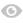 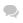 Астана. 24 қаңтар. Baq.kz Халық ақпаратты қайдан алады? Өткен жылы MediaNet Халықаралық журналистика орталығының DEMOSCOPE атты қоғамдық пікірдің жедел-мониторинг бюросы аталмыш сұрақты ел азаматтарына жолдап, зерттеу жүргізді. Зерттеуге Қазақстанның ірі қалаларынан 2048 азамат қатысқан екен.Арнайы зерттеудің нәтижесіне сүйенсек, қазақстандықтардың басым бөлігі үшін теледидар негізгі ақпарат алу тетігі саналады. Яки халықтың басым бөлігі бұл күнде күнұзаққа теледидарға телміреді.
 Күн сайын отандық телеарналардан жаңалықтар топтамасы беріледі. Кез келген жаңалықтар топтамасы кадрдағы жүргізуші һәм журналистердің репортажы сияқты екі үлкен бөлікті қамтиды. Жалпы, жаңалықтар топтамасының сәтті шығып, көрерменнің көңілінен орын алуы ең алдымен дикторларға байланысты. Жасыратын несі бар, әрбіріміз күн сайын кешкілік уақытта көгілдір экран алдына жайғасып, жаңалықтарға зер салғанда, ең алдымен ақпаратты жеткізуші тұлғаға мән береміз. Сол себепті, жаңалықтар жүргізушісінің телеарнадағы орны ерекше. Диктор күнделікті қым-қуыт тіршіліктегі басты оқиғаларды нақышына келтіріп, көрерменнің көңіліне жеткізе білуі тиіс. Әлеуметтік зерттеулерге зер салсақ, көрермен үшін тележүргізушінің сыртқы кескін-келбеті мен тұлғасы маңызды екен. Жалпы, диктор сөзі ағылшынның «зәкір» деген сөзінен шыққан. Яки әрбір диктор жаңалықтар топтамасының негізгі тірегі саналады. Жаңалықтар жүргізушісі телекөрерменнің арқа сүйер негізгі «досы» десек те, артық айтпаспыз. Кез келген телеарнаның кескін-келбеті ең алдымен диктор арқылы қалыптасады. Яғни тележүргізуші телеарнаның имиджі мен қаржылық табысының негізгі қайнар көзі. Сол себепті де, телеарнада жаңалықтар топтамасын ұсынатын тұлғаға қойылар талап мол. Әрбір диктордың дауыс ырғағы келісті, түр-сипаты әдемі болуы аздық етеді. Диктор телемеханикалық құрылғыларды сауатты пайдаланып, өзі оқып отырған жаңалықты терең түсіне білуі тиіс.Кеңес үкіметінің тұсында дикторларға қойылар талап зор болатын. Қазақ дикторы десе, ең алдымен Әнуарбек Нығметжанұлы Байжанбаевты тілге тиек ететініміз бар. Кеңестік кезеңде елдегі саяси жағдай мен күнделікті ақпарат Әнуарбек Нығметжанұлының ашық та әуезді, кең тынысты үнімен халықтың құлағына жететін. Бүгінде Сауық Жақанованың әдемі қоңыр дауысын бәріміз аңсаймыз. Әбдірәлі Бөлебей, Мұрат Әбзелбаев ағаларымыздың жаңалықты жеткізуі өз алдына бөлек әңгіме. Қазақстанның Мәдениет қайраткері, 15 жыл бойы дикторлық қызмет атқарған Мұрат Әбзелбаевтың айтуынша, кеңестік кезеңде 300 адамның арасынан іріктейтін дикторлыққа. Жалпы, «телегинничность, киногинничность» деген ұғым бар. Қазіргі жастардың сөйлеген сөзін былай қойғанда, 50-60 пайызының бет-әлпеті телеарнаға жарамайды. Әлбетте, диктор үшін келісті дауыс ырғағы мен әдемі кескін аздық етеді. Әлемге аты мәшһүр «Би-би-си» телеарнасының талабы бойынша, көгілдір экраннан жалт етуге талпынған әрбір тележүргізуші, ең алдымен жан-жақты білімді болып, өмірді, адамдарды тани білу керек. Бұған қоса, тапқырлық пен төзімділік, энтузиазм мен өзіне деген сенімділік, ұжымда жұмыс істей білу қабілетіне де ие болуы тиіс. Ал Кеңес Одағының телеарна саласының майталманы, диктор Игорь Кириллов: «Диктор мамандығына белгілі талаптар қойылды. Біріншіден, диктор қызықты, жақсы адам болуы керек. Екіншіден, оның дауыс ырғағы әдемі болуы тиіс. Үшіншіден, әрбір диктордың табиғи актерлік шеберлігі болғаны дұрыс. Жасанды шеберлік емес, табиғаттан дарыған шеберлік» дейді. «Қазір қарап тұрсаң, жастардың сыртқы пішіні бар, ал ішкі мазмұны жоқ. Әншейін жанды қуыршақтар басым. Олардың бойынан бәлендей ішкі мазмұнды да байқай алмайсың. Сыртқы пішін, ішкі мазмұн, дауыс ырғағы, тілдің тазалығы өте маңызды-ақ. Тағы бір кемшілік, телеарнада қыли да, сақау да жүр. Мұндай қылық жараспайды. Халықтың алдына шығатын болған соң, таңдауға аса үлкен жауапкершілікпен қарау керек. Бүкіл Қазақстанда тілі таза, әдемі, ішкі жан дүниесі мен сыртқы пішіні жарасымды қыз-жігіттер жоқ па екен?!» деп налиды Мұрат Әбзелбав. Несін жасырайық, бүгінде «түрім келісті болса мен телеарнадан көрінуім тиіс» деген жалаң пікірге еріп, «жұлдыздық» өмірге талпынатын жастар баршылық. Тіпті «тым құрығанда диктор боламын, алдымдағы мәтінді оқу түкке тұрмайды» деген пікірдің соңына ергендер де көп. Әйткенмен экранның бер жағында отырған көрермен кез келген жүргізушінің бойындағы қабілеті мен кемшілігін оңай аңғарады.Бүгінгі тележүргізушілердің ең басты кемшілігі – мәтінге зер салмай, жаңалықты «тисе терекке, тимесе бұтаққа» әдісімен жүргізуі. Тіпті эфирге дайындықсыз келіп, жаңалықтар барысында екпіндеп сөйлейтін дикторлар көбейді. Немесе қазақ тілінің қағидаларын сақтамай, сөзді оңды-солды бұрмалау әрекеттерін де жиі байқаймыз. Қит етсе, ұмыт қалған Кеңес Одағын тілге тиек ететін әдетіміз бар. Әйткенмен дәл сол шақтарда дикторлар қатаң бақылауда болатын. Яки ақпаратты оқу барысында бір әріптен қателесті ме, бірден сөгіс алатын еді. Тіпті әрбір қателік үшін ай сайынғы жалақысы қысқартылады екен. Қатаңдық бар жерде жауапкершіліктің де сезілері хақ. Ал бүгінде тележүргізушілердің қателігіне көз жұма қарайтынымыз өкінішті. Тіпті кез келген қателік үшін ешбір жаза қолданылмайды екен бүгінде. Яки қателестің бе, «кешіріңіз» деп, жаңалығыңды жалғастыра бер. Дикторларға немқұрайлы қарау, олардың жауапкершілігін төмендететіні тағы аян. Мұндай олқылықтың орын алуы ең алдымен телеарна басшыларына байланысты. Жоғарыда «диктор» қайсыбір телеарнаның имиджін қалыптастырушы тұлға екенін айттық. Олай болса, телеарна басшылары жүргізушілердің жүріс-тұрысын, сөйлеу барысын қаперге алып, қадағалауы тиіс. Өйткені сын мен мінжүргізушігеемес, телеарнабасшыларынабағытталады.Әлбеттетелеарнамаманынаеркіндіккерек. Дегенменәсірееркінсіп, өзінэфирдіңқожайынысияқтысезінетіндер де аз емес. «Күнсайынтелеарнаданжаңалықтардыкөріпотырып, қорқатынболдық. Кейдедикторларжаңалықоқыпемес, бұйрықберіпотырғандайәсердеболамыз. Мәселен, ұлттықарна мен «Хабар», «31 арнаның» жүргізушілеріжаңалықтыбұйыраоқиды. Тіпті не оқып, қандайақпараттытаратыпотырғанын да байқамайсың. Тележүргізуші – халықтыңадамы. Оныңүстіне экран алдындағы сан мыңдағанкөрермендісыйлаукерекемеспе? Асырамәдениетсіздікке бой алдырудың да қажетіқанша» дейдіНәзираесімдітелекөрермен. Расындасолай. Қазіртелеарнаданжаңалықнемесеқаралы, қуаныштыхабардыемес, бұйрықтыестіпотырғандайәсердеболамыз. Дауысырғағынбылайқойғанда, қазақтыңқарапайымсөзінезерсалмайтынқаракөздеріміздікөргендеіштейқынжылатынымыз да бар. Телеарналарғаөзгеұлтөкілдерінтартып, қазақшажаңалықтардыжүргізуіміз де көзгеоғашкөрінеді. Әрине, көпұлтты, көпконфессиялы ел екеніміздітеледидарарқылынасихаттағанымыздұрыс-ақ. Дегенменқазақшабір-екіауызсөзбіледіекендеп, өзгеұлтөкілдерінэфиргешығаруәстежараспайтынқылық. Біріншіден, өзгеұлтөкілдеріқазақтілінқазақтанартықмеңгерсе де, тілдікқарама-қайшылықтардыңболатыныжасырынемес. «Ғ» әрпін «г» деп, «Қ»-ны «к» депоқитындар аз емес. Екіншіден, өзгеұлтөкіліқазақтыңкейсөзініңмағынасынтүсінбейтінібесенеденбелгілі.Әрине, тұтастайбірұжымныңжүгінкөтеріп, жүздегенадамныңеңбегінхалыққапашетуоңайжұмысемес. Әйткенмен диктор болу – әсемдігіңдіжұртқатанытуемесәсте. Бұйырасөйлеу, мәтіндібұрмалау, тістеніп, қолдарынсермепсөйлеу, жаңалықтыңбайыбынтүсінбейжеткізу – бүгінгідикторларғаортақкемшілік.Диктор – телеарнаныңимиджінқалыптастырушытұлғаекенінжоғарыдаатапөттік. Өкінішкеқарай, телеарнабасшыларыдикторлардытаңдаубарысындақарапайымғаназаңдылықтардыескермейтінсияқты. МұратӘбзелбаевайтпақшы, әрбірдиктордың, тележүргізушініңсыртқыпішіні мен ішкімазмұнысайкелуікерек. Қазақтелевизиясыныңардагеріатанғанкешегімайталмандикторларбүгіндеарамыздажүр. Әйткенменжасдикторлардытаңдаудамаманныңпікіріменсанасатынтелеарнабасшыларыкөрінбейді. Тіптіресейліктелеарналардадикторлардыңдауысырғағынқою, бой түзеп, түзуотыруықатаңқадағаланады. Ал біздіңтелеарналарымыздикторлардыңкәсібибілігінемәнбермейтініөкінішті. Мәселен, Ресейде кино жәнетелеарнамамандарындайындайтын «Останкино» жоғарымектебінің «Теле жәнерадиобағдарламалардыңжүргізушісі» аттыарнайыбөлім бар. Тіптітанымалтележүргізушілердіңсыныбы да ашылған. Ал біздебіліктімамандардыңсыныбытұрмақ, тележүргізушілердідайындайтынкішігірімкурстар да жоқ. Бәлкім, арнайыкурстарашып, тек солкурстытәмамдағанмамандығанателеарнағақабылдаукерекшығар. Әйтпесе, айтарыжоқ, пішіні бар, мазмұныжоқ, кескіні бар «жансызқуыршақтар» экрандыжаулапотыр... Ал «жансызқуыршақтан» жандыақпаратестумүмкінемес, әсте... Ескерту!Baq.kz сайтындажарияланғанавторлықматериалдардыңбарлыққұқықтарықорғалғанжәнеақпаратагенттігініңменшігіболыптабылады. Көшіріп басу редакцияныңрұқсатыменжүзегеасады. Материалдыкөшіріп басу кезінде Baq.kz сайтынатөтесілтемекөрсетуталапетіледі.
                      7 лекция.      Тіл және сөйлемдік құрылымСөйлесу, әңгімелесу адамдардың қоғамдық қатынасындағы негізгі элемент. Яғни, ақпарат алмасу, пікірлесу мағынасында кеңінен қолданылады. Ал жазу мен айту басқа категория. Бәріне ортақ мәселе бір-бірін ұғысу. Ой бөлісу, мақұлдасу нәтижесінде сөйлемдер дыбыстық қатынасқа түсіп, дауысталып естіледі. Дауыс ырғағы мен дыбыстың орнықтылығы мәдени сабақтастыққа айналып, адамдардың әлеуметтік деңгейі арта түседі.                    8     лекция.      Студиялық шығарылым шеберлігі    Студияда жүргізуші кәсіби қимылдың, кәнігі сөзгердің, ерекше дауыс иесі ретінде танылуы осы сәт. Абыржуы, қобалжуы кей жағдайда нәтижелі бола бермейді, дегенмен сөйлеушіге яғни, сөз кезегіндегі адамның ішкі психологиялық иірімін түр-түсіндегі реакциялық өзгерістерден танисың. Әрі ол шындыққа кепіл боларлық қауымға түсінікті көңіл-күй ағынымен шектеледі. Сөз бен дыбыс қабылдану, естілу дәрежесімен халықтық көркем дүниеге көтеріледі.                              «Телеарнада сөйлеу шеберлігі»                   9 лекция.     Телеарна және ойтаным субьектісі     Таза да мәдениетті сөйлеу шешендікке жетелейтін үлгі. Көркем эстетикалық дарындылықтың іс-әректтілігінен танылатын тәжірибенің түрлері, жинақтала келе рухани мәдениеттіліктің жоғарғы сапасын ашады. Дербес психологиялық ерекшелік пен қабілеттілік артқан сайын адамның мәдени танымдылығы да әртараптана береді. Осының негізінде тұжырымдалған ой-сана қозғалысының даму қарқыны философиялық түйіндер реттілігін құрайды. Әсіресе, шығармашыл тұлғаның еркін ойлау артықшылығының түпкі мақсаты көрермен не оқырманға, көпшілікке, сахналық қойылым мен театрландыруға бағытталады. Сондағы міндет пен жауапкершілік сезімі толғанысқа ұшыраған сайын, көрермен реакциясын қадағалау болып табылады. Өйткені, нәтиже-қорытынды жауаптың тәлімгерлері, әлеуметтік болмыстың ой-таным субьектілері солар.                              «Телеарнада сөйлеу шеберлігі»                   10 лекция.    Көсемсөз теориясы туралы     Шебер  сөзгердің  стильдік  ерекшелігі  мен  тілдік  қолданысы  да  ерекше  жаңа  қырынан  ашыла  түседі. Оқырманның  санасына  әсер  ететін  қоғамдық  ой  нысанасы  тіл  шеберлігімен  айшықталып,  желісін  бұзбай  тартылып  отырады.  Бұл  да  сөзгердің  ерекшелігін  танытады.     Кез-келген қоғамның  даму,  өзгеру,  ауысу  сатыларына  орай   оны  талдап,  таразылап,   баға  беріп  отырған  сөзгерлер  еңбегі  бүгінгі  күнде  қазақ  баспасөзінің  қалыптасу,  даму  тарихының  көш  басынан көрінді. Көсемсөз көптің  көкейіндегі  түйткілдерді түрткілеп,  қозғау  салып  отыратын  заман  ағымының   қатарындағы  қаламгерлік,  сөзгерлік   мәртебе  болса, екінші кезекте оның да зерттеушілері,  әділ  баға  беретін  төреші  теоретиктері  де  болады.                                «Телеарнада сөйлеу шеберлігі»                   11 лекция.    Студиялық шығарылым шеберлігі    Студияда жүргізуші кәсіби қимылдың, кәнігі сөзгердің, ерекше дауыс иесі ретінде танылуы осы сәт. Абыржуы, қобалжуы кей жағдайда нәтижелі бола бермейді, дегенмен сөйлеушіге яғни, сөз кезегіндегі адамның ішкі психологиялық иірімін түр-түсіндегі реакциялық өзгерістерден танисың. Әрі ол шындыққа кепіл боларлық қауымға түсінікті көңіл-күй ағынымен шектеледі. Сөз бен дыбыс қабылдану, естілу дәрежесімен халықтық көркем дүниеге көтеріледі.                              «Телеарнада сөйлеу шеберлігі»  12 лекция.    Журналистика және халық педагогикасы: Интернет көзі: RSSАдам баласы әу бастан өз ұрпағын өмiрге, еңбекке икемдеп, тәрбиелеп келгенi көпке аян. Бүгiнгi қалыптасқан белгiлi ғылыми-теориялық заңдары бар педагогика ғылымы өмiрге келгенше де адамзат тәрбие iсiмен айналысып бақты. Оның қағазға жазылып түспеген, бiрақ халық жадында мәңгi сақталып, ұрпақтан-ұрпаққа ғасырлар бойы ауызша нақыл-ақыл, өсиет-өнеге, қағида болып тарап келген бiлiм-бiлiк, тәлiм-тәрбие беру тағлымдары бар. Ол халықтық педагогика деп аталады. Халықтық педагогика салт-дәстүр, жол-жора, ырымдар, тағам дайындау, қонақ күту рәсiмдерi мен ауыз әдебиетi үлгiлерi, ұлттық ою-өрнек, өнер түрлерi, спорт ойындары арқылы отбасылық тәрбиеден басталып, ауыл-аймақ, ел-жұрт, ру-тайпа, қала бердi бүкiл халықтық қарым-қатынастан берiк орын алған тәлiм-тәрбиенiң түрi, адам мiнезiн, iс-әрекетiн қалыптастырудың белгiлi нормасы болып табылады. Олай болса, халық педагогикасы қоғам дамуының (алғашқы қауымдық қоғамнан бастап) белгiлi сатыларынан өтiп, ғылыми педагогикалық дәрежеге жеткенше ұрпақ тәрбиесiнiң бастау бұлағы, педагогикалық құралы болып, тәрбие жүйесiнiң қызметiн атқарып келгенiн байқаймыз. Яғни, осыдан келiп ғылыми педагогика мен халықтық педагогиканың тәрбие тәсiлдерiндегi сабақтастығы, принциптiк-идеялық үндестiгi туындайды. Бүгiнгi әлемдiк аренаға жеткен ғылыми-педагогика халықтық педагогикадан бастау алып, оны ғылыми теориялар мен қағидалар тұрғысынан жан-жақты зерттеп, қарастырып, байытты. Сөйтiп, өз қажетiне жаратты.                              «Телеарнада сөйлеу шеберлігі»                   13 лекция.   Журналистика және сақтану синдромы.  Цивилизация – қарқынды даму үрдісі ме, жоқ әлде мәдени өркендеудің үлгісі ме! Мәселе, бұл сөздің астарында емес, жапсарында жасырынып тұрған құпия құйтұрлығында. Мәдени миссияның миды жеген мияулаған пиғылынан үстемдіктің биік мінберіне шығуды көздеушілік аңғарылды. Демек, мәдениет деген нәзік құбылыс. Сол арқылы астыртын жүріп, алысқа баруға болады. Әсіресе, геоцентристік мақсатты көздеген аппаратшылардың бұл тәсілді оңтайлы шахмат жүрісіне айналдырып алғаны әмбеге аян. Жаһандастыруды «жанындай» жақсы көретін буржуйлық ортаның отандық ұраны іспеттес іргешіл саясатты да біртұтас мәдениеттей етіп, бас аяғы жоқ түйірді түйнектеп тықпалағанда бағзы мәдениеттің ежелгі түрі ме, жоқ әлде баянсыз тірліктің әнтек әні ме деп әуреленіп қаласың.Демек, ертеңді көру үшін бүгінгі дүниені бүлдірмей бүсігүнге жету ләзім. Цивилизация ой еңбегінің жемісі, сана қуатының өлшемі. Түптеп келгенде ғылым астрономиялық құбылыстың адамзат санасына ықпал ететіндігін нақтылайды.  Яғни, әр субъект өз ақылымен жүріп-тұрады. Ал сана қалай жүріп-тұруды реттейтін ғұмырлық ұғым. Ендеше, цивилизацияны заңдылық деп тапқанымызбен, жаһанданушылықты мәдени даму деп танудың қажеті жоқ. Мәселен, үйдің есігі мен бөлме терезелерін қоса ашсаңыз ауа лезде алмасады, алайда мұның ортасында тұрған адамға тез суық тиеді. Ешқандай қалтырап жаурамай-ақ айықпас сырқатқа ұшырайсың. Дәл бүгінгі буынның дімкәстілігі осыны аңғартады. Кейінге қарап, кешегіге үңілуден гөрі, таңсық дүниені тамашалап кетеді. Әрине, ол керек-ақ. Алайда, белі бүгіліп, алақаны үгіліп көрместен дайын үйіндінің үсіне шығып алысты шалғысы келеді.     Бағзыдан келе жатқан күндер өтпелі кезеңдерді құрайды, ал дәуір формациялық құрылымды тудырады. Аралық құндылықтарды адамзаттық айналымға қосу қоғамдық сұраныстың табиғи қажетін өтеу болып табылады. Бүгінгі тарихи-әлеуметтік тұжырымдырды сараптаушылар ұлтымыздың тарихи болмысы сақталғанда ғана, талапты дүниенің талғамынан шығуға болатындығын айтуға болады.                              «Телеарнада сөйлеу шеберлігі»  14 лекция.  Студенттер шығармашылығының телехабар жасау барысындағы эфирлік кесте.Хабар тарату аумағы – әл-Фараби атындағы Қазақ ұлттық  университеті.Хабар тарату уақыты – 9 сағат, яғни 09:00 мен 18:00 аралығы.  Хабар  тарату тілдері – қазақ, орыс.Бейне форматы: HD форматы.Бағдарламалары:09:00 – 09:30	Табиғат тіршілік көзі09:30 – 10:00	Тарих және тағылым10:00 – 10:30	Өнер өрімі10:30 – 11:00	Жаңалықтар11:00 – 11:20	Қоғам және әлеумет 11:20 – 11:40	Қоғамдық-тарихи танымдық бағдарламасы11:40 – 12:15	Спорттық12:15  – 13:00	Рухани-мәдениет13:00 – 13:10	Жарнама-бейнебаян13:10 – 13:30	Студент шығармашылығы13:30 – 14:00	Ән мен жырдың әлемінде14:00 – 14:20	Музыкалық құттықтау сазды бағдарламасы14:20 – 14:40	Ғылым, білім және инновация 14:40 – 14:50	Әлемнің әр түкпірінде14:50 – 15:15	Әдебиет–дүниетаным тұтастығы15:15 – 16:20	Көркем фильм 16:20 – 17:40	Деректі фильм 17:40 – 18:00	Туризм және демалысБағдарламалар бойынша:Табиғат тіршілік көзіБағдарламада жер-жаһан табиғаты, «табиғат ұлы суретші» – дегендей тамаша өзен-көлдер мен тау-тастардың, оның тылсым құдыреті жайлы этюдтар қамтылады.Тарих және тағылымТарихи оқиғалар мен әр кезеңнің шырғалаң шындығы, оның тәрбиелік мәні мен өнегелі жолдары әңгімеленіп,  бейнелі кадрлермен көрсетіледі. Өнер өріміАдамдардың қол өнері, хас шеберлігі – домбыра жасау, кереге, кілем тоқу, ою-өрнек, сурет салу тәрізді бейнесюжеттер көрсетіледі.Жаңалықтар  Телехабар мен жаңалықтар әзірлеудің мақсаты университет және факультет өміріндегі кездесулер мен халықаралық ғылыми конференциялар, семинар-брифинг пен басқа да маңызды іс-шараларды бейнетүсіріліммен қамтамасыз ету барысында студенттердің машықтану дәрістерін тәжірибелік тұрғыдан жүзеге асыру.Қоғам және әлеумет Университет, факультеттер тынысы, студенттердің әлеуметтік тұрмысы жайлы көрсетіледі. Өзекті де өткір мәселелер айтылады.Қоғамдық-тарихи танымдық бағдарламасы:Дәстүрлі, ұлттық құндылықтарды насихаттау негізінде әртүрлі тақырыптарда сыр-әңгіме ұйымдастырылып, студияға шақырылған қонақтармен студенттердің  кездесуі эфирлік өндіріске шығарылады. Деректі фильмдер беріледі. Спорттық бағдарламаҚазақ ұлттық университетінің қалашығында өтетін олимпиадалық, спорттық жарыс түрлері мен үздік жеңімпаздарды марапаттау, олармен кездесу хабарлары ұйымдастырылады. Оның мекен-жайы:Студиялық шығарылым – сұхбаттасу.Спорт алаңы – жарыс ойындары.Рухани-мәдениет бағдарламасы:	Ғалым, ұстаздар мен ақсақал-қариялар әңгімесін сұхбаттасу арқылы өрбіту. Тәрбиелік маңызы бар тақырыптарды ақын-жазушылармен кездесіп, телехабар, деректі фильмдер түсіріліп, циклді түрде беріледі. Басқа да мамандық иелерімен жүздесіп, сценарлық үлгі бойынша телефильмдер ұсынылады.Жарнама-бейнебаян:Әр факультет, университет жайлы бір-екі минуттық жарнама және әншілердің бейнебаяны көрсетіледі.Студент шығармашылығы бағдарламасы:Мамандыққа баулу мақсатында студенттердің монолог оқуы, кадрдегі алғысөзі,  оқыған өлеңдері, ұйымдастырған телехабар мен жаңалықтары ұсынылады.Ән мен жырдың әлемінде бағдарламасы:Жақсы әндер мен жағымды әуендер эфирлік өнімге арқау болады. Университет көлемінде өткізілген концерттік шаралар, ән байқаулары көрсетіледі.Музыкалық құттықтау сазды бағдарламасы:Университет және факультет қызметкерлері мен ұстаздардың, студент, құрбы-құрдастардың туған күндерімен құттықтау хабары беріледі.Ғылым,білім және инновация Университеттің білім беру  мақсатындағы ғылыми жобалары туралы берілетін телехабарларға айтулы ғалымдар мен ұстаздар шақырылады. Хабардың түсірілу мекен-жайы студиялық немесе студиядан тыс ұйымдастырылады. Инновациялық құрылымдар мен Темпус, Кампус, Технопарк, Керемет, «Айналаңды нұрландыр» бейнетүсірілімдері қамтылады.Әлемнің әр түкпіріндеДөңгеленген дүние қызыққа толы. Әртүрлі оқиғалы хабарлар мен жан-жануарлар, құстар тіршілігі жайлы бейнехабарлар ұсынылады.Әдебиет–дүниетаным тұтастығыЖазушы өмірі, ақын арманы, олардың шығармашылығы сыр-сұхбатқа толы. Шығармашылық тұлғалардың өмірі мен еңбектері жайлы студиялық, студиядан тыс түсірілген хабар беріледі.Көркем фильм Көрерменді қызықтыратын, идеологиялық, тәрбиелік мәні бар – тарихи, ғылыми көрсетілімдер көпшілік назарында.Деректі фильмӘртүрлі жанрлық сипаты бар студиялық және студиядан тыс деректі шығарылымдар ұсынылады. Туризм және демалысСтуденттердің шетелдік сапарда көрген-білгендері және сабақтан бос уақыттарын тиімді пайдалану жөніндегі бейнетүсірілімдер мен студиялық бенекөріністерді тамашалауға болады.Телехабар тарату кестесінің мазмұнында көрсетілген бағдарламалар студенттердің зертханалық-тәжірибелік дәрістерінде атқарылады. Сондай-ақ кафедра ұстаздары мен пән дәріскерлері жетекшілік жасауы тиіс. Бұл тезис оқу бағдарламаларында көрсетілген заңдылық. 				Абдраев М.К.